 Mrs HalimLO: Can I describe what makes me calm?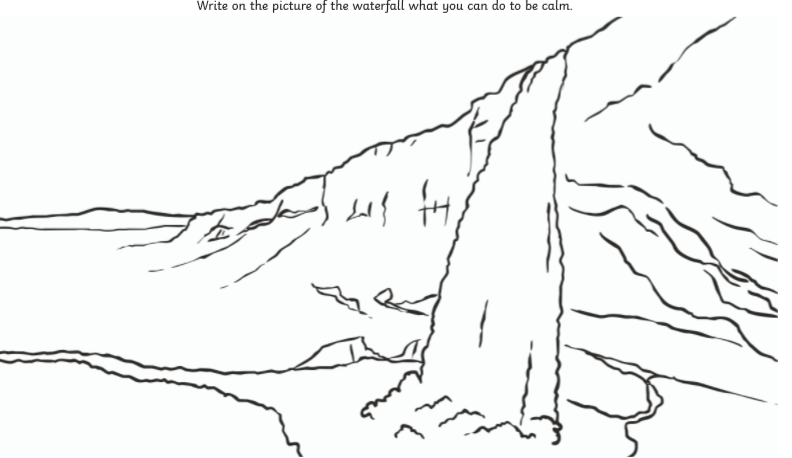 Reflection: Why is it important to be calm?_____________________________________________________________________________________________ R A G